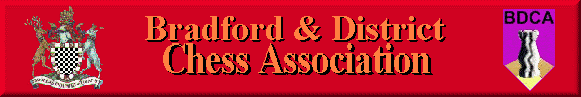 Bradford DCA Committee Meeting MinutesMeeting held 3rd January 2013 at the Central Division Club, Clayton LanePresent: D Adam, D Barlow, J Holliday, K Marsh and C Wood (Chairman)	1 Previous month’s meeting minutesThe previous month’s meeting minutes were approved .2 Matters Arising2.1 Bradford CongressIt was reported that Ihor Lewyk had advised John Brooke in writing that he had been suspended from entry in the Bradford Chess Congress for the next two years.The cheque for value £500 from the Fattorini Trust was now with David Barlow for presentation.Stuart Swire was to be invited to the next committee meeting to outline plans for the 2013 congress, focussing on entry fees (now on the basis of revised ECF fees) and prize money.3 Treasurer’s ReportNothing to report.4 Web-siteKeith Marsh intended to put more information on the web-site concerning Bradford Knights (e.g. dates for the season).It was agreed that unobtrusive business advertising on the web-site would be countenanced for local businesses with a link to BDCA members.  However, classified advertisements would not be accepted.5 Junior Club/Bradford KnightsNothing new to report.6 125th Anniversary Event/Bradford MDC Commemorative EventNothing new to report.  In January John Holliday is to pick up with Winston Williams the plans for the Commemorative Event.  Charles Wood had the preparatory arrangements in hand for the Chess Boxing event.  Timing was still scheduled for August 2013.  The major outstanding issue is the choice of venue.7 A.O.B.7.1 Presentation DinnerDavid Barlow is to book the restaurant for the 4th June, on a comparable basis to the 2012 evening.7.2 Bob Burns Summer TournamentThis needs to be pre-planned in anticipation of the summer 2013, notably re identification of the organiser and the venue.7.3 Mini TournamentThe Committee should check with Andy Wainwright whether he still planned to run the mini tournament and if so at Idle?8 Next meeting Thursday 7th February 2013 at 8pm at the Central Division Club 